Styrelsemöte 7, Sveriges läkarförbund Student Stockholm, 2022-10-01 (arbetshelg)Lokal:  Radison Suits; Polen, Gdansk Närvarande:Mötets öppnande	Mötesordförande SH förklarar mötet öppnat kl: 10:07Genomgång av föregående styrelseprotokollFöregående mötesprotokoll är ej godkänt och kan inte läggas till handlingarna. Val av mötesfunktionärer och godkännande av dagordningVal av mötesordförandeStyrelsen beslutade att välja SH till mötesordförande Val av mötessekreterareStyrelsen beslutade att välja AW till sekreterareVal av adjungerade Styrelsen beslutade att adjungera in [infoga namn om detta är aktuellt, stryk annars punkten]  till dagens möte.Godkännande av dagordning Styrelsen beslutade att godkänna dagordningen Val av två justerareStyrelsen beslutade att välja LL och NH till justerareDiskussionspunkterUppföljning av ansvarsområdenEkonomi: Styrelsen står ej för alkoholhaltiga drycker under tex arbetshelg. Skapa ett swishkonto till nästa år? Förnya PM där alla riktlinjer är tydligt uppskrivet. Under arbetshelgen nu: styrelsen betalar för flyg, boende och mat. Diskussion kring att lägga upp en budget i förväg. Kan vara svårt för resan som helhet men för exempelvis mat skulle en budget kunna läggas. Ha en till i styrelsen som exempelvis vice kassör framöver? Bra om det är minst två som sköter ekonomin. Ansvarspersonen står som ansvarig (ange mailadress till denna person vid fakturor till kassör) för varje ansvarsområde. Drar snabbt igenom denna punkt, alla ansvarsområden berörs ej under mötet. Det som tas upp:Psykisk hälsa: 12/10 ett enemang för psykisk ohälsa. Behöver hjälp att boka sal. Ett evenemang kommer att skapas för detta på Facebook. Diskuterar att slå ihop detta med terminsinfo. FUM
5.1. MotionerInförande av ledarskapsutbildning på läkarutbildningen. Denna motion godkänns och skall skickas iväg.Dryckespolicy på FS. Ett beslut har tidigare tagits att dessa pengar skall sparas istället. Motionen är att den gamla dryckespolicyn skall förkastas och en ny dryckespolicy skall tas fram som är förenlig med med resten av förbundet. Godkänns av styrelsen och skickas in till FUM. VFU utanför kontorstider. Vi har mycket utbildning, hög press på studenterna. Läkarstudenter kan ha studieveckor som sträcker sig över 40 timmar i veckan. Detta känns orimligt. Förslaget är att läkarstudenter skall kompenseras antingen i tid eller ekonomiskt för den tid som sträcker sig utanför en 40 timmars arbetsvecka. Godkänns och skickas in till FUM. Samvetsflex är gratisarbete. Alla UL får inte övertidsersättning. Många vet inte om ifall de har övertidsersättning och många jobbar därför många timmar obetalt, ibland utan att veta om det. Detta behöver ändras och tre att-satser anges. Godkänns och skickas in till FUM. Fler underläkarvikariat borde utlysas offentligt. Ge alla samma möjligheter att söka. I nuläget mycket oklart kring vem man skall kontakta och när för att söka underläkartjänst. Kunskap och förståelse hos studenter gällande fribelopp. En fjärdedel av alla studenter vet inte vad fribeloppet är, enligt en undersökning CSN gjort. Denna motion handlar om att verka för ökad kunskap kring inkomster och fribelopp, bland annat via utbildningsmoment. Ändrade riktlinjer eller undantag för bostadsaffärer och aktieutdelning. Svår bostadssituation särskilt i storstäderna. Flera att-satser, dessa diskuteras. Kommer fram till att delar i att-satserna bör justeras, bland annat om aktieutdelning. Godkänner att-satsen om bostadsförsäljning. Slopa fribeloppet för läkarstudenter. Godkänns och skickas till FUM.Att fribeloppet endast gäller för de veckor man söker CSN. Övriga veckor då man inte är registrerad som student skall inte påverka eller ingå i fribeloppet överhuvudtaget. Övrigt: Jobba med motion om psykisk hälsa till nästa FUM (2023). 
5.2 DelegaterVi kan skicka 7 delegater till FUM. Lista skickas in senast 15/10. Lottning om delegater ifall fler än 7 vill åka, övriga kan följa med som observatörer. 
5.3. ValberedningMan bestämmer valberedning för FUM inför kommande år. SH väljs in som ledamot i valberedningen istället Rebecka Skarstam detta år.  Rapporter från studentrepresentanter     6.1 SYLF (5 min)Inget att säga om detta.     6.2 Stockholms läkarförening (5 min)SH var på arbetshelg med SLF. Motioner skrevs inför FUM. Prat om LAS, vik och ST; folk tar en ST de inte vill för att de inte längre kan vika.     6.3 FS (5 min)Prep inför stora FUM, skicka in motioner osv. 7. Nästa styrelsemöte:
    Öppet möte? 29/10 skickas FUM-handlingar inkl motionssvar ut till lokalföreningarna. Förslag att nästa möte är onsdag 2/11. Detta möte kommer även vara ett öppet möte. 13/12 luciamöte, julavslutning. Sista mötet innan årsmötet. Kallelse till årsmötet sker av ordförande senast en månad innan mötet. 8. Övriga punkter    8.1 Sociala medierFoto av styrelsemedlemmarna. Vi MÅSTE presentera styrelsen, jätteviktigt inför FUM. Dessa bilder tas antingen nu under arbetshelgen eller efter nästa styrelsemöte. Förslag att bilderna tas med det nya plakatet i bakgrunden om det sker under nästa styrelsemöte. Ta även gruppbild av styrelsen. Tillägg kl. 12:31: samtliga styrelsemedlemmar får en vecka på sig att skicka in en bild och skriva en text om vad de gjort inom SLF under året.     8.2 Öppet möte datum  Öppet möte den 2/11. 8.3 ÖvrigtAG har pratat med styrelsen i LÄSK och faddergruppen och efterhört intresse om att göra reklam för oss. Diskuteras vidare under nästa styrelsemöte.  9. Utvärdering av styrelsemöte och styrelsearbete (10 min)10. Mötets avslutandeSH avslutade mötet kl 12:32Vid protokollet: 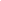 …………………………………...      …. 22-10-01...Sekreterare, [Amanda Wörlund]                      Datum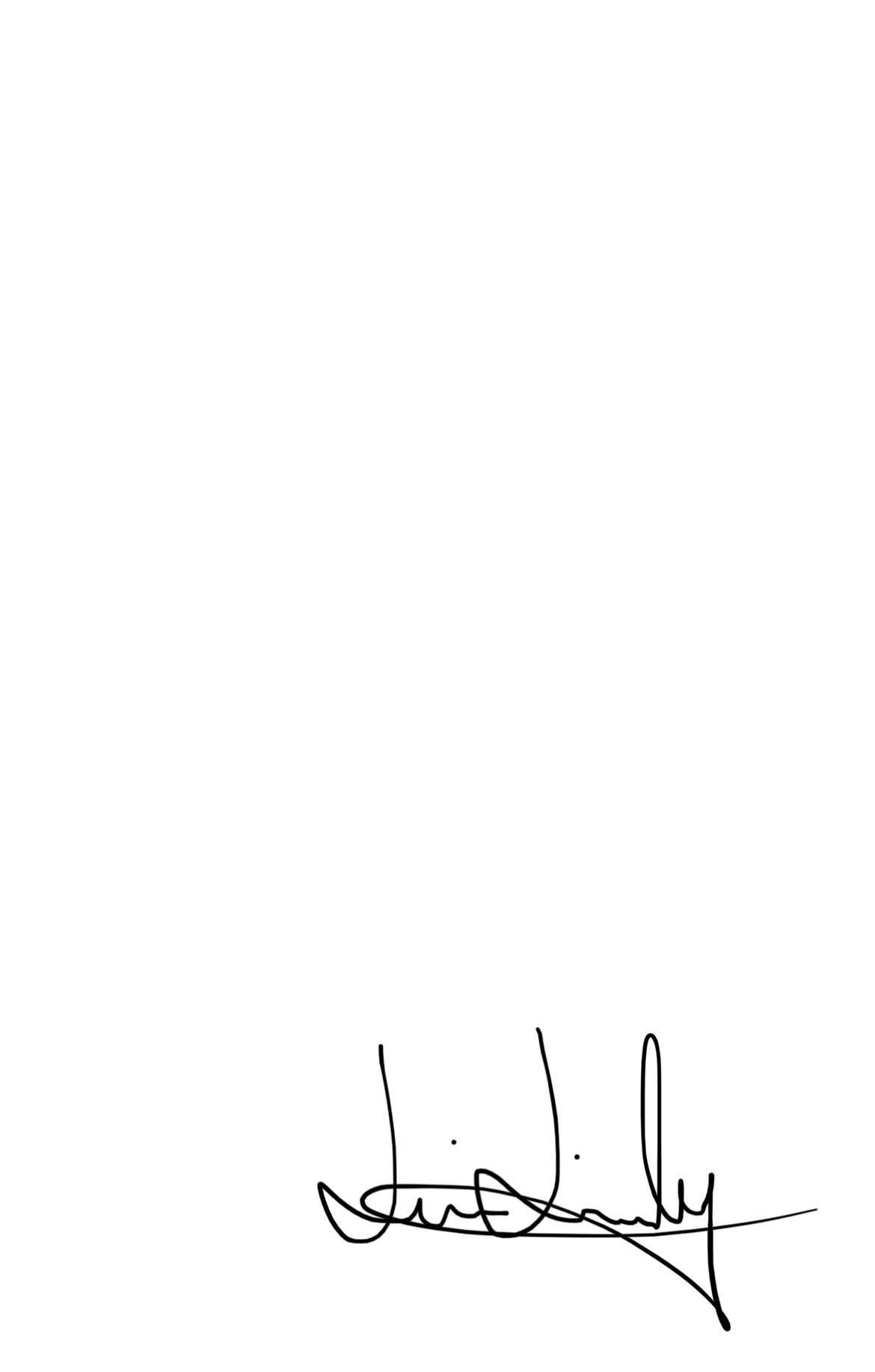 Justeras:                           				221006…………………….………………	   ………….Justerare, [Lovisa Liwenborg]                              Datum
                                                                        221002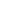 …………………………………….            ………….Justerare,  [Naela Hagatulah]                              DatumNamnPostNärvaro1Sofie Hellberg (SH)OrdförandeJa2Alexander Gabri  (AG)Vice OrdförandeJa3Amanda Wörlund (AW)SekreterareJa4Akshana Mahalingam (AM)KassörJa5Carine Gergi (CG)LedamotNej6Daniel Mira (DM)LedamotNej7David Ebrahimi (DE)LedamotJa8Johanna Lund (JL)LedamotNej9Lovisa Liwenborg (LL) SuppleantJa10Robert Lilford (RL)SuppleantJa11Naela Hagatulah (NH)SuppleantJaAnsvarsområdeAnsvarigTerminsinfoAkshana, CarinePRLovisa, AmandaNamnskyltarRobert, JohannaAT mässaDaniel, SofieAlternativa karriärvägarRobert, DanielPsykisk hälsaLovisa, DavidPåverkansarbeteAmandaProjektbidragDavid, LovisaUL vik föreläsningarNaela, CarineHandledarprisNaela, DavidCV-skrivarworkshopJohanna, (Akshana), Carine